PURITAN THEOLOGY and MINISTRYDoctor of Ministry Course, Reformed Theological Seminary, CharlotteJanuary 23–27, 2023 (Mon 1:00–6:00 p.m., Tues thr Thurs, 9:00 a.m.–5:00 p.m.; Fri 9:00 a.m.–1:00 p.m.)ProfessorDr. Joel R. BeekeContact: 616-307-4022; joel.beeke@prts.edu Course DescriptionAn in-depth examination of some major themes of Puritan theology, such as the Puritan view of Scripture, meditation, the experience of God, providence, the sinfulness of sin, covenant theology, adoption, sanctification, assurance of faith, church and worship, preaching, the sacraments, the promises of God, conscience and casuistry, and heaven and hell. The course will give special emphasis to the nature of experiential religion, a singular characteristic of Puritan writings, and how the subjects covered interface with practical ministry.Course Learning ObjectivesBe able to define Puritanism and its major characteristics that are interwoven with practical ministry. Be able to articulate why we need the Puritans today, both theologically and pastorally.Be able to give a general overview of basic Puritan theology and Puritan literature.Be able to explain the pilgrim mentality of Puritan thought in terms of its biblicist, pietist, churchly, two-worldly, warfaring, and methodical outlook.Be able to expound the Puritan view of Scripture through the insights of John Owen, the prince of the Puritans.Be able to distinguish the different kinds of Puritan meditation, as well as the manner, subjects, benefits, and obstacles of such meditation.Be able to show how the Puritans understood what it means to become experientially acquainted with each of the three persons in the Trinity.Be able to expound the Puritan doctrine of providence, as well as how to answer the most vexing and practical problems of this doctrine. Be able to explain how and why the Puritans stressed the exceeding sinfulness of sin.Be able to explain the basics of Puritan covenant theology and its impace on pastoral ministry.Be able to elucidate the basics of Puritan Christology, including how and why they so highly valued the shedding of Christ’s blood and His compassionate, intercessory work in heaven. Be able to explain the amazing comfort contained in the Puritan view of the promises of God, and how those promises should shape pastoral ministry. Be able to appreciate the comprehensive Puritan view of spiritual adoption and its privileges and responsibilities. Be able to explicate the Puritan doctrine of sanctification in terms of its definition, agent, subject, activity, measure, method, and motive. Be able to develop the Puritan teaching on assurance of faith as expounded in the Westminster Confession of Faith and in the theology of Anthony Burgess. Be able to describe the Puritan view of church and worship.Be able to articulate the Puritan passion and program for preaching. Be able to explain the Puritan view of the sacraments. Be able to articulate the Puritan view of heaven and hell.Be able to understand the Puritan lifestyle that flows from Puritan theology in terms of marriage and child-rearing, conscience and casuistry, and zealous spirituality.Be able to explain how the Puritans viewed the ministry as a prophetic and priestly office. Be able to utilize the strengths of Puritan theology in contemporary situations, especially its major contributions in areas of experiential theology that remain deeply significant for the church today.Required Reading (2,000 pages for D.Min. course)Richard Baxter, The Reformed Pastor. London: Banner of Truth Trust, 2001 (256 pp.).Joel Beeke and Randall Pederson, Meet the Puritans: With a Guide to Modern Reprints.Grand Rapids: Reformation Heritage Books, 2006, pp. xiii–xxx, 3–9, 20–26, 39–51, 61–71, 101–12, 153–63, 245–56, 265–279, 351–60, 455–63, 469–80, 524–30, 534–41 (135 pp.).Joel Beeke and Mark Jones, A Puritan Theology: Doctrine for Life. Grand Rapids:Reformation Heritage Books, 2012, introduction and chapters 2, 4–5, 7, 11–12, 15–16, 19–22, 27–32, 35, 38–41, 44–45, 47–48, 53–54, 60. Read these chapters in accord with the PT references throughout the course outline below(450 pp.). Joel Beeke, The Quest for Full Assurance: The Legacy of Calvin and His Successors.Edinburgh: Banner of Truth, 1999, pp. 82–98, 165–213, 269–85 (83 pp.).Joel Beeke and Brian G. Hedges, Thriving in Grace: Twelve Ways the Puritans Fuel            Spiritual Growth. Grand Rapids: Reformation Heritage Books, 2020 (205 pp.)John Bunyan, Come and Welcome to Jesus Christ. Edinburgh: Banner of Truth, 2004(230 pp.). John Owen, The Forgiveness of Sin: A Practical Exposition of Psalm 130 (Works of John Owen, Vol. 6, Edinbrugh: Banner of Truth, 2007), pp. 324–648)(325 pp.). James I. Packer, A Quest for Godliness: The Puritan Vision of the Christian Life. 	Wheaton, Ill.: Crossway, 1990, chapters 3, 8, 11, 20 (60 pp.).William Perkins, The Art of Prophesying: with, The Calling of the Ministry. Edinburgh:Banner of Truth, 1996 (191 pp).Note: If you have already read some of these books, see me and we can substitute other titles in their place. For example if you have already read Owen’s classic on forgiveness, you could substitute for it Jonathan Edwards’s Religious Affections, etc.Recommended Reading (Note: These readings are not required)Joel R. Beeke & Michael Reeves, Following God Fully: An Introduction to the Puritans.           Grand Rapids: Reformation Heritage Books, 2021. Joel Beeke and Terry Slachter, Encouragement for Today’s Pastors: Help from thePuritans. Grand Rapids: Reformation Heritage Books, 2013 (211 pp.).Final Papers A final paper of 25-30 pages should be written on some aspect of Puritan theology that interfaces with practical ministry. The paper should be of practical use for your future ministry, make thorough use of both primary and secondary source material, be well supported by footnotes, and contain a good bibliography on the subject you are treating.  Please approve the topic with me by the the last day of class (Jan. 27, 2023). If you desire to change your topic after that date, you should obtain my approval via email. Second, develop a 5 page summary containing 5-10 bulleted points of how you envision this class and your readings will impact your ministry for good. Provide a short paragraph on each point, which includes concrete ways that your ministry has changed from January 23 to April 30, 2023, in accord with what you envision. Make yourself vulnerable in this summary by documenting your failures as well and the goals you still hope to work on! Include at the bottom of your paper the percentage of reading assignments that you completed. That number will be your grade for that portion of the class (e.g., if you completed 98% of your readings you will receive a 98% grade for your readings).  All papers are due by April 30, 2023 and should be mailed to the DMin office at RTS-Charlotte. Course papers should be sent to Lisa Marie Ferguson lferguson@rts.eduThe seminary will collect all the papers and send them to me in one group. Course Grading for DMin studentsFinal 25-30 page paper          			40%Completion of reading                                    25%Final 5 page summary       			25%Class participation                  			10%*You may substitute other Puritan titles for the primary source reading (i.e., for Bunyan and Owen) with my permission. –jrbLECTURE OUTLINE I. Introduction [PT, Introduction]	A. Puritanism defined  	B. Major Puritan characteristics	C. “Why do we need the Puritans?”	D. The ideal PuritanE. Personal application to our lives and ministriesII. The Theological Heritage of the Puritans	A. Theology shaped by pilgrim mentality 	    1. Biblicist outlook	    2. Pietist outlook	    3. Churchly outlook	    4. Two-worldly outlook	    5. Warfaring outlook	    6. Methodical outlook	B. Puritan theological literature   	    1. Owen’s Holy Spirit and Baxter’s Christian Directory	    2. Homiletical literature	    3. Ramist, educational method	    4. Exegetical, affectionate, and practical 	    5. Personal application to our lives and ministriesProlegomenaIII. The Puritan View of Scripture 	A. The authority and inspiration of ScriptureB. The extent of Scripture’s authorityC. The interpretation of ScriptureD. Case study: John Owen’s view of ScriptureE. Concluding applications    1. Richard Greenham on reading the Word    2. Thomas Watson on hearing the WordF. Personal application to our lives and ministriesPuritan Hermenutics and Exegesis [PT2]  IV. The Puritan Practice of MeditationA. IntroductionB. Definition, nature, and kinds of meditation    1. Occasional meditation    2. Daily, deliberate meditation C. Duty and necessity of meditationD. Manner of meditation	     1. Frequency and time	     2. Preparation	     3. GuidelinesE. Subjects of meditationF. Benefits of meditationG. Obstacles of meditationH. Conclusion: meditation as self-examination	     1. Trial	     2. Reproof or exhortationTheology ProperStephen Charnock on the Atrributes of God [PT, 4]The Puritans on the Trinity [PT, 5]V . The Puritans on Experiencing God            A. John Owen’s Communion with God                1. Theological balance                    a. Oneness in Being and threeness in Person                    b. Attention to each Person                        i. Communion with the Father: love                        ii. Communion with the Son: grace                            aa. The grace of Christ’s person                            bb. The grace of Christ’s purchase                        iii. Communion with the Spirit: comfort                    c. Sovereignty of God                2. Pastoral sensitivity                    a. The Father                    b. The Son                    c. The Spirit                  3. Practical, experiential emphasis                     a. The Father                    b. The Son                     c. The Spirit           B. Sibbes on “entertaining the Spirit”                1. Biogrpahical synopsis                2. The indwelling Spirit                3. The sealing of the Spirit                4. The comfort of the Spirit                   5. The grieving of the Spirit            C. Personal application to our lives and ministries The Puritans on Predestination (PT, 7)VI. The Puritans on ProvidenceIntroductionBasic teachingPolemicsPractical questionsSubmission HopeMeditationPersonal application to our lives and ministries The Puritans on Angels and Demons [PT, 11–12]Anthropology and Covenant TheologyVII. The Puritans on the Sinfulness of Sin IntroductionCreated uprightOriginal sin imputedActual sin as fruit of original sinSin in the unregenerate“All concupiscence”The noetic effects of sinSin in the regenerateRemnants of indwelling sinFreedom from sin’s dominionMortifying sinPersonal application to our lives and ministries VIII. The Puritans on the Covenant of WorksIntroductionDefining covenantGod’s image and the moral lawCreated in or for a covenant?The probationary commandCreation duesAdam’s faithAdam’s rewardGrace and meritThe fallAdam’s federal headshipPersonal application to our lives and ministries The Puritans on Covenant of Redemption, and Covenant of Grace [PT, 15–16]The Puritans on Covenant Conditions [PT, 19]ChristologyThe Puritans on Law and Gospel [PT, 20]Puritan Christology [PT, 21]The Puritans on Christ’s Offices and States [PT, 22]IX. The Blood of Christ in Puritan PietyIntrodcutionRedemptive cleansing in Christ’s incarnation and deathSubstitution, imputation, and justification through the bloodFaith in the bloodSanctification through the bloodVictory through the bloodHeavenly joy through the bloodPractical lessons that promote pietyX. Thomas Goodwin on Christ’s Compassionate, Beautiful Heart 	A. Introduction	B. Preacher of the compassionate heart	C. The problem of the compassionate heart	D. The promises of the compassionate heart                 1. Promises before His death                 2. Assurances after His resurrection                 3. Pledges with His ascension            E. The proofs of the compassionate Christ                 1. Christ’s mission from the Father                 2. Christ’s divine nature as the Son                   3. Christ’s humanity from the Holy Spirit            F. The wonder of Christ’s compassionate heart            G. Personal application to our lives and ministries              XI. The Puritans on Understanding and Using God’s Promises IntroductionThe right understanding of God’s promisesThe nature of God’s promisesThe various kinds of divine promisesThe excellence and worth of divine promisesThe right use of God’s promisesWe must believe the promisesWe must apply the promisesWe must pray the promisesSoteriologyThe Puritans on the Holy Spirit [PT, 27]The Puritans on Preparatory Grace [PT, 28]The Puritans on Regeneration [PT, 29]The Puritans on Union with Christ, Justification, and Regeneration [PT, 30]John Owen on Justification by Faith Alone [PT, 31]The Puritans on Coming to Christ [PT, 32]XII. Puritans on Spiritual Adoption 	A. Introduction: wrongness of secondary literature            B. Greatness and comprehensiveness of adoption, and its relation to soteriology	C. Adoption compared in the two testaments	D. What adoption is not	     1. Adoption is not regeneration	     2. Adoption is not justification	E. Adoption is not sanctification	F. The Westminster Assembly’s definitions of adoption 	G. The transforming power of adoption 	H. Pastoral advice in promoting adoption                 1. Visibly adopted, but lacking experiential power                 2. Visibly adopted, but still under “the Spirit of bondage”                 3. Believers with a weak sense of sonship                 4. Believers with an assured sense of sonship	I. The marks of adoption	J. Transformed relationships in adoption	    1. Our relationship to God	    2. Our relationship to the world                3. Our relationship to the future                4. Our relationship to ourselves                5. Our relationship to the church 	K. Privileges and benefits of adoption	     1. The overarching privilege: heirship with God and joint-heirship with Christ	     2. Specific blessings                      a. Our Father ingrafts us into His covenant family                      b. Our Father gives us freedom to call Him Father and calls us sons                      c. Our Father gifts us with the Spirit of adoption                      d. Our Father grants us likeness to Himself and His Son  	          e. Our Father strengthens our faith through His promises and prayer	          f. Our Father corrects and chastens us for our sanctification                      g. Our Father comforts us with His love, pity, and communion                      h. Our Father offers us spiritual, Christian liberty                       i. Our Father preserves us and keeps us from falling                      j. Our Father provides us everything we need                      k. Our Father gives us His angels for our good	L. Responsibilities or duties of adoption	     1. Show childlike reverence and love for your Father in everything	     2. Submit to your Father in every providence                 3. Obey and imitate your Father, and love His image-bearers                  4. Resist every hindrance that keeps you from relishing your Father                  5. Rejoice in being in your Father’s presence 	M. Personal application to our lives and ministries        XIII. Sanctification in Puritan Theology A. The idea of sanctification     1. Sanctification is rooted in the essence of God     2. Sanctification involves both status and condition     3. Sanctification is work of renewal that is comprehensive and moral     4. Sanctification must be expressed in repentance and righteousness B. The agent of sanctification     1. The Triune, covenant God     2. The special domain of the Holy Spirit C. The object of sanctification     1. The believer as a human individual     2. The believer as fallen and disordered     3. The believer as redeemed and justifiedD. The activity of sanctification     1. Mortification     2. VivificationE. The measure of sanctification     1. The third use of the law     2. The Christian’s relationshipsF. The method of sanctification     1. From God’s side         a. The Word and the Spirit         b. The intercession of Christ     2. From man’s side         a. Faith and repentance         b. Using the means of grace  i. Private disciplines     aa. Read, search, and sing the Scriptures     bb. Meditate on the Scriptures     cc. Pray and work     dd. Reading sound literature     ee. Listening to sermons     ff. Journaling (diary-keeping)  ii. Family disciplines      aa. Family worship      bb. Family fellowship      cc. Family hospitality/evangelism                          iii. Corporate disciplines                              aa. Diligently use the preached Word                              bb. Diligently use the sacraments                              cc. Seek fellowship in the church                              dd. Sanctify the Lord’s Day                          iv. Neighborly disciplines                               aa. Evangelize and serve others                              bb. Flee worldliness                              cc. Exercise stewardship                          v. Conclusion: Develop formula for godly living            G. The benefits of and motives for sanctification                1. Helps us to glorify God and for our good    2. Increases our personal assurance of election and of faith                3. Assists in heightening our standard of behavior                4. Improves our graces                5. Provides stability in hours of temptation                6. Promotes an understanding of the brevity of life                7. Makes us resemble God and preserves our integrity                8. Undergirds our effective service for God                9. Fits us for heaven           H. The joys of sanctification                1. The supreme joy: fellowship with God                2. The ongoing joy: abiding assurance                3. The anticipated joy: Eternal, gracious reward	I. Concluding advice	    1. Let us seek the twin graces of self-examination and watchfulness                 2. Let us seek to be godly men of balance in every sphere of our lives	    3. Let us seek to be motivated by a childlike fear of God 	    4. Let us seek to mortify pride and cultivate humility                5. Let us seek to extol Christ                6. Let us seek to end in Christ with all our afflictions and discouragement	    7. Let us seek to persevere pursuing sanctified hearts from Christ’s strengthThe Puritans on the Third Use of the Law [PT, 35]XIV. Puritans on Assurance of Faith [PT, 37]	A. Contemporary need for considering assurance    1. Fruits of genuine assurance are largely lacking    2. Assurance is inseparable from revival and conviction of sin    3. Assurance is necessary to be God-honoring Christians    4. Assurance is needed to promote a love for sound doctrine      5. Assurance is needed to counteract emphasis on “feeling”B. Case Study: Anthony Burgess in the Context of the Westminster Confession of     Faith, Chapter 18    1. Burgess’s life and writings    2. Burgess and WCF 18.1: The possibility of assurance        a. False assurance        b. True assurance        c. Lacking the consciousness of assurance    3. Burgess and WCF 18,2: The foundation of assurance        a. Divine promises in Christ        b. Inward evidences verified by syllogisms        c. The witnessing testimony of the Holy Spirit    4. Burgess and WCF 18.3: The cultivation of assurance        a. The time involved in reaching assurance        b. The means of attaining assurance        c. The duty of pursuing assurance        d. The fruits of assurance    5. Burgess and WCF 18.4: The losing and renewal of assurance        a. The causes of a lack of assurance            i. The believer’s backsliding            ii. The sovereign withdrawal of God            iii. Vehement temptations        b. The way to revive assuranceC. Personal application to our lives and ministries     The Puritans on Perseverance of the Saints [PT, 38]Ecclesiology The Puritans on the Government of the Church [PT, 39] The Puritans on the Offices of the Church [PT, 40]John Owen on the Christian Sabbath and Worship [PT, 41]XV. The Church and Worship in Puritan Theology	A. The church’s spiritual reality	B. The church’s worship	     1. Biblical authority in worship                    a. Regulative principle of worship                    b. Prayer book vs. directory	    2. The mechanics of worship                3. Preparation for worship                4. Westminster Directory case study: the sacraments                5. The inner reality of worship	C. The church’s “market day” of the soul: keeping Sabbath	D. The church’s fellowship	E. The church’s ideals	     1. Purity of doctrine                 2. Purity of worship                 3. Purity of government and discipline                 4. Purity of life           F. Personal application to our lives and ministriesXVI. Puritan Preaching [PT, 44]IntroductionPrimacy of preachingProgram for preachingReforming preaching Promoting lectureshipsEstablishing prophesyingsPublishing sermonsPromoting ministerial trainingPassion for preachingPower in preachingAddressing the mind with clarityConfronting the conscience pointedlyWooing the heart affectionatelyPlainness in preachingExpounding the textDeveloping the doctrine(s)Making the applications (“uses”)Experiential and practical applicationsDiscriminating applicationsAiming for transformationDepending on the Holy SpiritPursuing holiness Giving one’s self to prayerPersonal application to our lives and ministriesThe Puritans and Paedobaptism  [PT, 45]XVII. The Puritans on the Lord’s Supper IntroductionThe true meaning of the Lord’s SupperPapal errorsChrist’s presenceBiblical simplicitySpiritual partaking of the Lord’s SupperQualifications for admissionRight receptionHindrancesBenefitsPersonal application to our lives and ministries Puritan Prayers for World Missions [PT, 47]Eschatology“The City on a Hill”: The American Puritans’ Optimistic View of the End Times[PT, 48] XVIII. Christopher Love on the Glories of Heaven and Terrors of Hell IntroductionThe glories of heavenChrist the author of the glorified lifeChrist the finisher of the glorifed lifeThe glorified life in body and soulHeaven the place of the glorified lifeDeath the beginning of the glorified lifeResurrection the consummation of the glorified lifeMarks of the glorified lifeThe terrors of hellIs there a hell?Why must there be a hell?What is hell?Where is hell?Is God just in damning men eternally?What are the torments of hell?How should a minister preach on hell?What is Christ’s descent into hell?Personal application to our lives and ministriesTheology in PracticeThe Puritans on Walking Godly in the Home [PT, 53]XIX. The Puritans on Marriage and Child-rearing	A. Introduction: Healthy view	B. Purposes of marriage            C. Procedures for getting married            D. Principles for marriage                 1. The Christ-church principle	     2. The covenantal principle               E. Practices or duties of marriage                 1. Mutual duties                 2. Husband’s duties                 3. Wife’s duties            F. Most joyous relationship, under Christ            G. Children are gifts of God            H. Authority in the family            I. Principles of child-rearing            J.Thorough parental involvementMatthew Henry on a Practical Method of Daily Prayer [PT, 54]XX. Conscience and Casuistry in Puritan Thought	A. The nature of conscience     1. Rational self-knowledge and self-judgment     2. The practical syllogism of conscienceB. Conscience must be married to Holy ScriptureC. Conscience must apply the gospel     1. Peace and a good conscience     2. Alertness and a tender conscienceD. Conscience and preachingE. Conscience in action     1. Not action of legalism but of liberty     2. Not action of license but of obedienceF. Casuistry: cases of conscience     1. The pioneer, William Perkins         a. Questions relating to the individual’s soul struggles         b. Questions related to the individual’s relation to Scripture         c. Questions related to the individual’s relation to others     2. A practical casuistry         a. A casuistry of idealistic standards         b. A casuistry of realistic assessment         c. A casuistry of diagnostic prescription         d. A casuistry of rigorous righteousnessG. Conclusion: What can we learn from Puritan counseling today?    1. Theological basis determines approach    2. God-centeredness is the key to a healthy self-image    3. Sanctification by theology rather than psychology    4. Consciences need to be exposed to drive sinners to Christ    5. Final challenge: Be a credible pastor, not a probing psychoanalystXXI. Puritan Sacrificial ZealIntrodcution: What is zeal? Its characteristicsIts meansIts practiceThe ministryThe laborerParentsIts personal applicationsXXII. John Owen on the Christian MinistryIntroductionOwen the pastorChrist in the Christian ministryThe ministry a gift of ChristThe ministry the fruit of Christ’s mediationThe Holy Spirit in the Christian ministryThe Spirit as foundational to the churchThe Spirit’s necessary work upon the ministryThe pastor in the Christian ministryThe minister as prophetThe minister as priestThe minister as defender of the faithThe minister as evangelistConclusion: Challenge to pastors today XXIII. Final Practical Lessons from Puritan Theology Today Shape your life by ScripturePray without ceasingHandle trial Christianly Rebuke prideRely on the SpiritFocus on ChristMaintain biblical balancePerseve in catechizingPromote spiritual brotherhoodEmulate Puritan spiritualityA Final Word [PT, 60]Student Learning Outcomes (SLO) Chart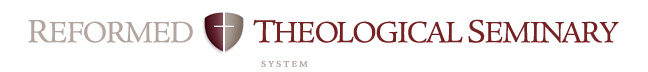 DMin SLOs ChartCourse: Puritan Theology and Ministry; Prof.: Dr. Joel R. Beeke; Campus: Charlotte; Jan. 23–27, 2023lectures\PuritanTheoMin—Charlotte—syallabus2023—finalDMin Student Learning OutcomesIn order to measure the success of the DMin curriculum, RTS has defined the following as the intended outcomes of the student learning process.  Each course contributes to these overall outcomes. This rubric shows the contribution of this course to the DMin outcomes. NOTE: DMin Emphases are:Reformed Expository Preaching (REP), and Reformed Theology and Ministry (RTM)DMin Student Learning OutcomesIn order to measure the success of the DMin curriculum, RTS has defined the following as the intended outcomes of the student learning process.  Each course contributes to these overall outcomes. This rubric shows the contribution of this course to the DMin outcomes. NOTE: DMin Emphases are:Reformed Expository Preaching (REP), and Reformed Theology and Ministry (RTM)RubricStrongModerateMinimalNoneMini-JustificationBiblical/Theological Foundations:  Significant knowledge of biblical and theological foundations for pastoral ministry. (This includes interaction with Biblical texts, as well as awareness of Reformed Theology.)StrongCourse expounds Reformed theology throughout on scriptural grounds, with an eye to making each scriptural doctrine useful for pastoral ministry.Historical/Contemporary Practices:  Significant knowledge of historical and contemporary practices of pastoral ministry.  StrongCourse focuses on how the Puritans used doctrine to promote pastoral ministry, and then applies their usage to the contemporary practices of pastoral ministry.  Integration:  Ability to reflect upon and integrate theology and practice, as well as implementation in a contemporary pastoral setting.StrongCourse is designed to be integrative, moving repeatedly from Puritan theology to Puritan practice, and from there to the church’s theology and practice today.Sanctification:  Demonstrates a love for the Triune God that aids in the student’s sanctification.Strong.Course reflects strong Puritan emphasis on Trinitarian-centered sanctification and godly piety, which is then applied to students. Honest vulnerability is cultivated during and after the course.  Hermeneutical/Homiletical AnalysisDemonstrates ability to interpret a text and apply homiletical principles to the text.ModerateCourse reflects Puritan emphasis of hermeneutics and homiletics, which is then applied to students.